出前講座を申し込まれる方へ下記の申込書に必要事項を記入して、お持ちいただくか、ＦＡＸ・Ｅ－mail・オンライン申込フォーム等で申込みください。（この申込書は市ホームページからダウンロードできます）＜申込み・問い合わせ＞市民協働推進部　男女共生・生涯学習推進課　生涯学習推進係（市役所13階）電話 ２１４－４７９２FAX  ２６５－８６６５E-mail　danjo-gakushu@city.gifu.gifu.jp※中部電力パワーグリッド株式会社・税務署・岐阜財務事務所・裁判所・東海総合通信局・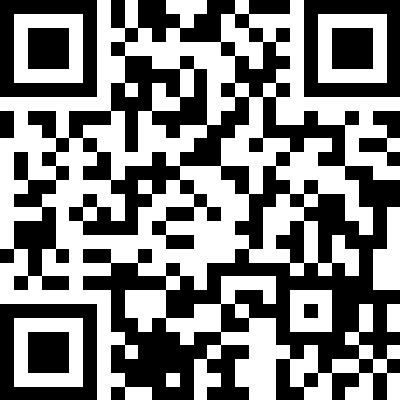 年金事務所・法務局・岐阜県金融広報委員会の出前講座については、直接各機関へ申込み・お問い合わせください。年　　月　　日申し込み出 前 講 座 申 込 書＊このページをコピーしてご利用ください。＊講座内容についてご要望があれば、その他欄に記入してください。出前講座名ﾒﾆｭｰNo講座名出前講座名ｻﾌﾞﾀｲﾄﾙ担　当　課日　　　時第1希望　　　　年　　月　　日（　　）　　時　　分　～　　時　　分第1希望　　　　年　　月　　日（　　）　　時　　分　～　　時　　分第1希望　　　　年　　月　　日（　　）　　時　　分　～　　時　　分第1希望　　　　年　　月　　日（　　）　　時　　分　～　　時　　分第1希望　　　　年　　月　　日（　　）　　時　　分　～　　時　　分日　　　時第2希望　　　　年　　月　　日（　　）　　時　　分　～　　時　　分第2希望　　　　年　　月　　日（　　）　　時　　分　～　　時　　分第2希望　　　　年　　月　　日（　　）　　時　　分　～　　時　　分第2希望　　　　年　　月　　日（　　）　　時　　分　～　　時　　分第2希望　　　　年　　月　　日（　　）　　時　　分　～　　時　　分場　　　所岐阜市岐阜市岐阜市岐阜市岐阜市場　　　所申　込　者（連絡先）　団体・グループ名　団体・グループ名　団体・グループ名　団体・グループ名　団体・グループ名申　込　者（連絡先）　住所　〒　　　　　　住所　〒　　　　　　住所　〒　　　　　　住所　〒　　　　　　住所　〒　　　　　申　込　者（連絡先）　　　　岐阜市　　　　岐阜市　　　　岐阜市　　　　岐阜市　　　　岐阜市申　込　者（連絡先）　氏名　氏名　氏名　氏名　氏名申　込　者（連絡先）　TEL　　　　　　　　　　　　(平日昼間に連絡可能な時間　　　　　　　　)　E-Mail　TEL　　　　　　　　　　　　(平日昼間に連絡可能な時間　　　　　　　　)　E-Mail　TEL　　　　　　　　　　　　(平日昼間に連絡可能な時間　　　　　　　　)　E-Mail　TEL　　　　　　　　　　　　(平日昼間に連絡可能な時間　　　　　　　　)　E-Mail　TEL　　　　　　　　　　　　(平日昼間に連絡可能な時間　　　　　　　　)　E-Mail受講者数(10名以上)　　　　　　　　名　　　　　　　　名　　　　　　　　名受講対象者そ　の　他